INDIAN SCHOOL AL WADI AL KABIR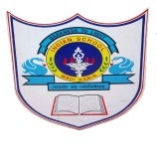 DEPARTMENT OF COMPUTER SCIENCEACADEMIC YEAR: 2015-2016:                     ANNUAL SYLLABUS PLANSUBJECT: COMPUTER SCIENCE                                                                                                            	   CLASS : X                                                                                             MonthNo. of working days/periodsWeekWeekNo. of periodsTopicQ.B./work sheetActivitiesMonthNo. of working days/periodsFromToNo. of periodsTopicQ.B./work sheetActivitiesAPRIL1906-4-201509-04-20152GETTING STARTED WITH NETBEANS IDEHOW TO EXECUTE THE PROGRAMSQ3R WORKSHEETWORKSHEET FOR THE CHAPTERSQ3R WORKSHEETLAB PRACTICALAPRIL1912-04-201516-04-20152JAVA CHARACTER SETTOKENSSQ3R WORKSHEETWORKSHEET FOR THE CHAPTERSQ3R WORKSHEETLAB PRACTICALAPRIL1919-04-201523-04-20152DATA TYPES AND VARIABLESBASIC PROGRAMS USING JAVA NETBEANSSQ3R WORKSHEETWORKSHEET FOR THE CHAPTERSQ3R WORKSHEETLAB PRACTICALAPRIL1926-04-201530-04-20152TEXT INTERACTION METHODSETTEXT() METHOD PROGRAM IMPLEMENTATIONS IN LABSQ3R WORKSHEETWORKSHEET FOR THE CHAPTERSQ3R WORKSHEETLAB PRACTICALMAY2103-05-201507-05-20152TEXT INTERACTION METHODSETTEXT() METHODGETTEXT() METHOD PROGRAM IMPLEMENTATIONS IN LABWORKSHEET FOR THE CHAPTERLAB PRACTICAL10-05-201514-05-20152PROGRAMS USING JAVAPARSE….()METHODSDIFFERENT PARSE …() METHODSWORKSHEET FOR THE CHAPTERLAB PRACTICAL17-05-201521-05-20152SOLVING WORKSHEET QUESTIONSWORKSHEET FOR THE CHAPTERLAB PRACTICAL24-05-201531-05-20152REVISION  FOR PRACTICAL EXAMSWORKSHEET FOR THE CHAPTERLAB PRACTICALJUNE0901-06-201504-06-20152FAI  PRACTICAL  EXAMINATIONWORKSHEET FOR THE CHAPTERLAB PRACTICAL07-06-201511-06-20152CYBER OLYMPAID QP SOLVINGWORKSHEET FOR THE CHAPTERLAB PRACTICAL